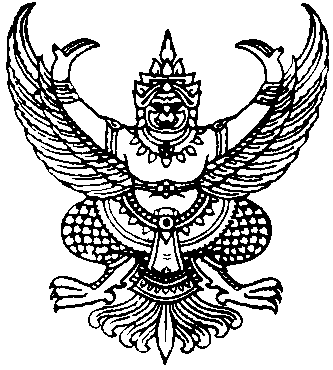                                                 ประกาศเทศบาลตำบลปากน้ำฉวาง           เรื่อง ประกาศผู้ชนะการเสนอราคา จัดซื้อน้ำดื่มสำหรับบริการประชาชนในสำนักงาน                                                                                  ตั้งแต่เดือนตุลาคม - ธันวาคม  พ.ศ.  2561                                                        โดยวิธีเฉพาะเจาะจง                                            ----------------------------------------------------		ตามที่ เทศบาลตำบลปากน้ำฉวาง ได้มีโครงการ จัดซื้อน้ำดื่มสำหรับบริการประชาชนในสำนักงาน                                         ตั้งแต่เดือนตุลาคม - ธันวาคม  พ.ศ.  2561  โดยวิธีเฉพาะเจาะจง  นั้น		จัดซื้อน้ำดื่มสำหรับบริการประชาชนในสำนักงาน  ตั้งแต่เดือนตุลาคม - ธันวาคม  พ.ศ.  2561  จำนวน  1  โครงการ  ผู้ได้รับการคัดเลือก  ได้แก่นายเกียรติศักดิ์  นุ่นทอง โดยเสนอราคา  เป็นเงินทั้งสิ้น 2,328.-บาท  (สองพันสามร้อยยี่สิบแปดบาทถ้วน)  รวมภาษีมูลค่าเพิ่มและภาษีอื่น  ค่าขนส่ง ค่าจดทะเบียน  และค่าใช้จ่ายอื่นๆ                   ทั้งปวง						ประกาศ  ณ  วันที่   1  ตุลาคม  พ.ศ.  2561								(นายบุญธรรม  รุ่งเรือง)                                                                   นายกเทศมนตรีตำบลปากน้ำฉวาง